Уважаемые коллеги!Дополнительно информируем, что согласно договору Краснодарская краевая организация Общероссийского Профсоюза сотрудничает с сетью клиник «РЖД – Медицина», расположенных на территории Краснодарского края. По договоренности партнеров на все виды медицинских услуг, предоставляемых «РЖД-Медицина», членам Профсоюза образования региона предоставляется 20% скидка. Стационарные поликлиники «РЖД-Медицина» расположены в 9 муниципальных образованиях Краснодарского края:- Краснодар, ул. Московская 96а;- Тихорецк, ул. Октябрьская 5;- Кропоткин,  ул. Журавлина 6;- Армавир,  ул. Мира 10;- Тимашевск, ул. Братьев Степановых 34 А;- Белореченск, ул. 40 лет ВЛКСМ 129 А;- Новороссийск,  ул. Васенко 8;- Туапсе, ул. Деповская 25;- Сочи,  ул. Горького (Центральный район) 48.	       Чтобы воспользоваться льготным предоставлением медицинских услуг, необходимо предъявить именной отраслевой профсоюзный билет нового образца либо электронный номер профбилета.  Помимо стационарного и амбулаторного лечения «РЖД-Медицина» предлагает проведение медицинских осмотров в рамках Приказа Министерства Здравоохранения РФ от 28.01.2021 № 29н Порядка проведения обязательных предварительных и периодических медицинских осмотров работников, предусмотренных частью четвертой статьи 213 Трудового кодекса РФ, в части обязательного осмотра врача невролога всем категориям работников, офтальмотонометрии лицам старше 40 лет и маммографии женщинам старше 40 лет. По результатам проведенных медицинских осмотров предоставляется установленный законодательством полный пакет документов.Дополнительно осуществляется выезд передвижных мобильных комплексов на территорию заказчика.Преимущества:✓ Комплекс кабинетной системы для комфортного приема врачами пациентов без отрыва от производства. Комплексы оснащены новейшим оборудованием. ✓ Высокий уровень профессионализма и квалификации специалистов + индивидуальные рекомендации сотрудникам от специалистов.✓ Индивидуальное сопровождение менеджера: контроль выполнение медицинского осмотра от заключения договора и организации алгоритма медицинского осмотра на предприятии, до предоставления заключительного акта в Роспотребнадзор.✓Возможен наличный расчет сотрудников самостоятельно - цена закрепляется за организацией.С вопросами организации проведения медицинских осмотров обращайтесь к специалистам по сопровождению договоров – Николаева Александра Олеговна, тел. 8-961-856-06-39,                     почта nikolaeva_ao@kokb-rzd.ru/Крыжановский Илья Олегович – 8-918-02-03-598.             Заместитель Председателя                                            Э.В. Сурхаев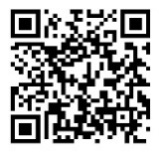 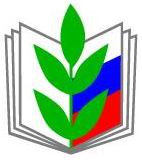 ОБЩЕРОССИЙСКИЙ ПРОФСОЮЗ ОБРАЗОВАНИЯКРАСНОДАРСКАЯ КРАЕВАЯ ОРГАНИЗАЦИЯ ПРОФЕССИОНАЛЬНОГО СОЮЗА РАБОТНИКОВ НАРОДНОГО ОБРАЗОВАНИЯ И НАУКИ РОССИЙСКОЙ ФЕДЕРАЦИИ(КРАСНОДАРСКАЯ КРАЕВАЯ ОРГАНИЗАЦИЯ ОБЩЕРОССИЙСКОГО ПРОФСОЮЗА ОБРАЗОВАНИЯ)ЗАМЕСТИТЕЛЬ ПРЕДСЕДАТЕЛЯ350000, г. Краснодар, ул. Красноармейская, 70 тел. 8(861) 259-59-12; факс 8(861) 259-75-95http://www.профсоюзобразования.рф , e-mail: kraikom@kubanprofobr.ru ОКПО 02599797  ОГРН 1022300005386 ИНН/КПП 2310020628/231001001Председателям территориальных организаций       Профсоюза,первичных профорганизаций учреждений высшего и среднего профессионального образования 
23.06.2022 г. № 02-04/205На № ________ от ________________Председателям территориальных организаций       Профсоюза,первичных профорганизаций учреждений высшего и среднего профессионального образования О сотрудничестве с сетью клиник «РЖД-Медицина»